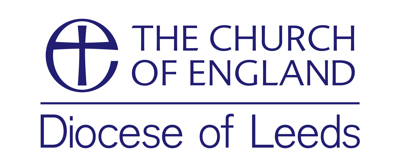 Property Department List of Contactors for Clergy HousingDuring office hours please report all repair requests through Fixflo https://dioceseofleeds.fixflo.com/Auth/HomeIssueCreateIn the event of an emergency out of office hours please contact any of the contractors highlighted in green below who cover your area in the first instance.  If however you are unsuccessful in contacting them, please arrange for a local contractor to attend and notify the office as soon as possible.    Should your emergency be central heating related then, if possible, please contact the contractor who undertakes the annual servicing of your boiler/central heating system, if not please arrange for a local contractor to attend.Please advise the Property Team on property@leeds.anglican.org  as soon as possible if you have had to call out a contractor in an emergency.TradeContractorArea/NotesContactAlarms, Security Lighting, Locksmith(Alarm contract)Calder Security CompanyHuddersfield/ Wakefield/Leeds /Bradford/Ripon01924 371941 01924 363495 Emergency(Simon Cook/Ian Ward)Alarm SystemsT I SecurityLeeds/Harrogate/Ripon0113 2812106 (Chris Clarkson)Alarm SystemsDales Security SystemsBedale/RichmondJohn Brown01748 825179/07711 979775Alarm SystemsMRP AlarmsHarrogate/RiponMark Peretti01423 873900/07831254989Blocked DrainsMetro-Rod (North East)Harrogate/Ripon0808 208 2644/ 01670 505342Blocked DrainsMetro-Rod ()Richmond/Thirsk01904 749 045Blocked DrainsSupreme Drainage & Plumbing LtdHuddersfield/Wakefield/Leeds Bradford/RiponLee Greenall07784 047667Building Repairs (electrical, plumbing general works)Better Build Solutions LtdLeeds/Harrogate/ Ripon/Bradford/Wakefield0113 3182406Paul Elwood 07970 775818Building RepairsC K BatchelorHarrogate, Ripon01423 504348Building RepairsConnors LtdHuddersfield 0161 633 333707753582692 - Sean ConnorBuilding RepairsWDJ Property Services (Wayne Knowles)Leeds/Wakefield07717 263985Building RepairsHighbury Homes (Yorkshire) LtdHuddersfield08444 159169Building RepairsJames Dinsley Richmond/Bedale01388 602094/07798 923834Building RepairsJohn E MoxonRichmond/Bedale/Ripon01677 470414Building RepairsRSJ Building Services LtdLeeds/Ilkley/Skipton01943 884899/07401 707886Building RepairsMark Swift(General Building and  SUDs)Leeds 07736 437676Central HeatingNorth Central Gas ServicesBradfordShakil Mir07792889990Central HeatingK R MartinSkipton, Settle, Ingleton 01535 637234 – Becca 07976876277- out of hoursCentral Heating(contract)Dale Stephensons LtdHuddersfield/Bradford/Wakefield/Leeds/Ripon01422 835702 – Lucy/Paula07730670174  - Andy07712789999 /07734971042 (out of hours emergency)Central HeatingJ & L BradleyHarrogate/Knaresborough/Ripon01423 864215/07875510953Central HeatingKH Heating Richmond/Bedale01748 850608Central Heating (plumbing)Ignite Gas CareLeeds 0800 433 2320Drainage (Gutters RW Goods cleaning )J B Drainage ServicesLeeds/Wakefield079744 34505Electrical RepairsSmith Electrical (Andrew Smith)Bradford /Skipton/Settle/Ingleton areasAndrew Smith 07989 330817Electrical RepairsFrank Jones Electrical ContractorsHuddersfield EA/Wakefield /Ripon/Bradford/Leeds07871912742 – Graham or e’mailfrankjones2009@live.co.ukElectrical RepairsHarrison CrossSkipton/Settle/Ingleton areas01729 823423Electrical RepairsMPB ElectricalLeeds0113 826 7910Electrical RepairsR LightfootBishop Auckland/Richmond/Bedale01388 663116Electrical RepairsTetleys of HarrogateHarrogate/Ripon01423 880085Electrical RepairsSG Ellis Bradford/HuddersfieldBrian Ellis Tel 07802 241861FlooringIan HoldsworthBradford07976 639913FencingAbbey Garden ServicesWakefield/Leeds/ Huddersfield/Ripon  Paul Stogden 07901 954345Fencing WDJ Property Services Leeds EA & WakefieldGarage Doors1st Choice Garage DoorsWakefield/Huddersfield/Bradford info@1stchoicegaragedoors.co.uk(preferred)01924 491562 - Ian WardGarage DoorsBradford Garage DoorsBradford Richard Blake 01274 690625GlazingCrystal Clear Window Works Repairs Defective/Blown DG UnitsBradford/Huddersfield01484 720405(Nick Rosebuck)GlazingNew Addition WindowsHarrogate/Ripon/Richmond01845 524777 - Catherine DeftyGlazing PB Glazing (Preston Barraclough)Huddersfield/Bradford/Leeds/Wakefield/RiponPreston – 07810 718326enquiries@pbglazing.co.ukJoinery RepairsBen SteeleIngleton/ Skipton/Settle07947 572711Joinery RepairsBetter Build Solutions LtdLeeds/Harrogate/Ripon0113 3182406Joinery RepairsC K BatchelorHarrogate/Ripon01423 504348Joinery RepairsEnglafotLeeds/Harrogate/Ripon0113 258 6111Joinery RepairsJ DinsleyRichmond/Bedale01388 602094/07798 923834Joinery RepairsKarl DarwinBradford07453 665646LocksmithCalder Security CompanyHuddersfield/Wakefield01924 371941(Simon Cook/Ian Ward)LocksmithHomesecure(window/door repairs)Boroughbridge01423 323 111Pest ControlPCC Pest Control ServicesLeeds/Wakefield07973 524322Plumbing LeaksA M Harland Leeds0113 282 9100Plumbing LeaksK H Heating Richmond/Bedale01748 850608/07872060915Plumbing LeaksMichael Chapman (if MC away try colleague Ian Butler)Bradford – General leaks, blocked toiletsMichael 07831 878352Ian 07767 221078Plumbing LeaksNorman ChapmanRipon/Harrogate01765 602874Plumbing LeaksPlumbcare Yorkshire LtdHuddersfield/ Wakefieldorders@plumbcareyorkshire.co.uk (preferred)01924 381788Plumbing Leaks Dale Stephensons LtdHuddersfield/Bradford /Wakefield01422 835702 – Lucy/Paula07730670174  - Andy07712789999 /07734971042 (out of hours emergency)RooferR Colley RoofingWakefield/Leeds07793057874 - Richard Colleycolleyroofing@virginmedia.comRooferMTR Roofing Huddersfield/BradfordPatrick Walker 07920 885954Roofing RepairsBroadbelt RoofingHarrogate/Ripon01423 560122Tree Works Tree ServicesLeeds0113 258 6816Tree WorksEnglish Tree CareHarrogate/Ripon/Richmond01423 781776Tree WorksWakefield Tree ServicesWakefield/Huddersfield07966298026  Lee DavenportTree ConsultancyAire Valley Tree ConsultancyWakefield/Huddersfield07711 374028 Craig FlowerdewTreesTree TopsBradford/Skipton/Settle/Ingleton07850 827322 Jonathan StrangeWindows (UPVC)New Addition WindowsHarrogate/Ripon/Richmond01845 524777 - Catherine DeftyWindows (UPVC)BrunskillsSkipton/Settle/Ingleton01535 667747Windows (UPVC)PB Glazing (Preston Barraclough)Huddersfield/Bradford/Leeds/Wakefield/RiponPreston – 07810 718326enquiries@pbglazing.co.uk